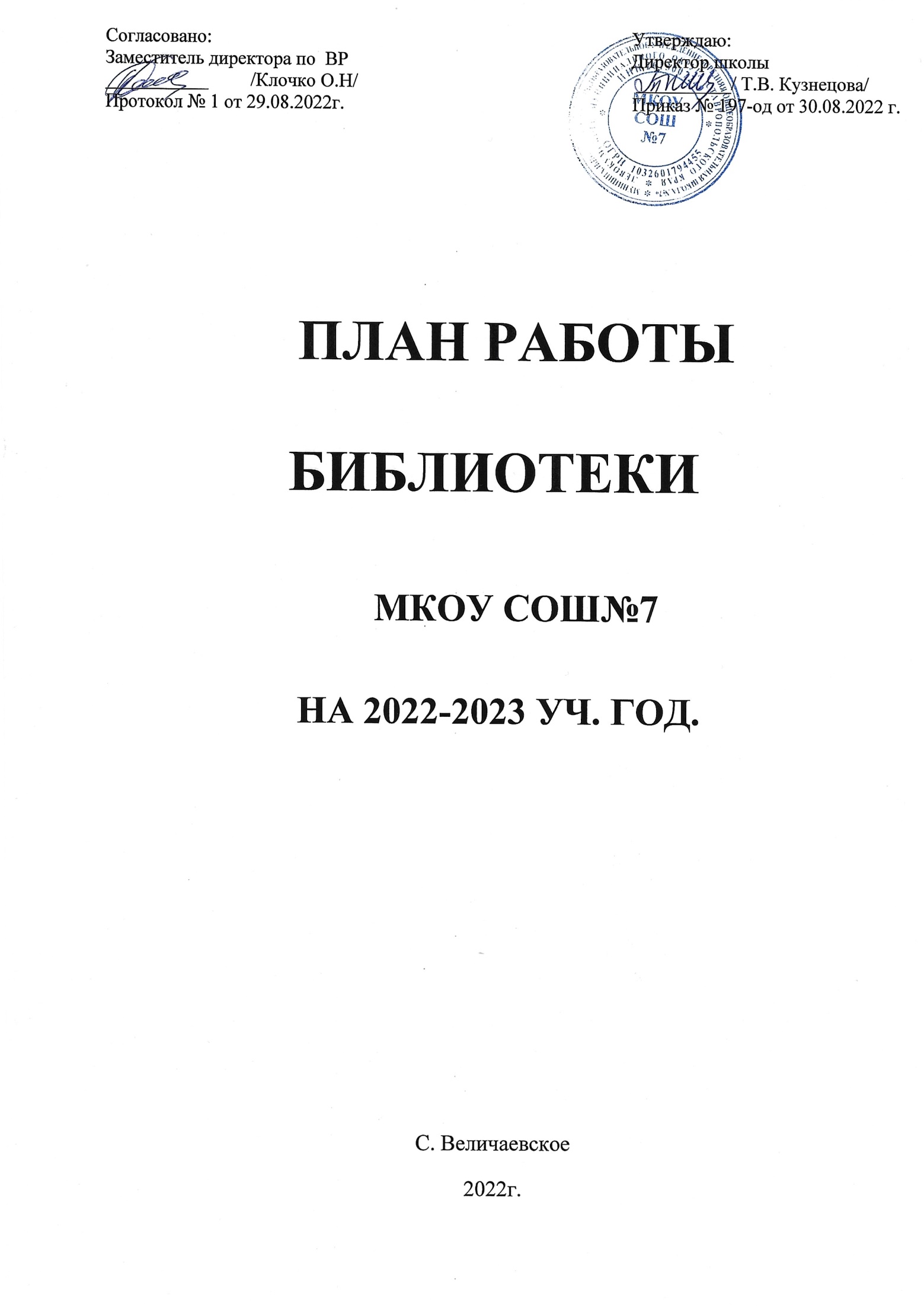 Заведующий библиотекой           	Синеокова А.В.МКОУ СОШ№ 7                                                                 №ппСодержание работыКлассСрокиСрокиСрокиОтветственный1.Формирование и использование библиотечного фонда.1.Формирование и использование библиотечного фонда.1.Формирование и использование библиотечного фонда.1.Формирование и использование библиотечного фонда.1.Формирование и использование библиотечного фонда.1.Формирование и использование библиотечного фонда.1.Формирование и использование библиотечного фонда.1Обеспечение учебного процессаВыдача учебниковОбмен  учебниками с другими школамиИнформирование об укомплектованности учебных фондов.1-11С 01.09.по 16.09.2022С 01.09.по 16.09.2022С 01.09.по 16.09.2022Зав.библиотекой Синеокова А.В2Прием, учет, обработка литературы1-11В течение годаВ течение годаВ течение годаЗав.библиотекойСинеокова А.В.3Подведение итогов движения фонда. Диагностика обеспеченности учащихся школы учебной литературой на 2021- 2022г.С 03.10. по 14.10.22С 03.10. по 14.10.22С 03.10. по 14.10.22Зав.библиотекойСинеокова А.В    4Проведение работы по сохранности учебного фонда:- рейды по классами и подведение итогов- мелкий ремонт книгРейды с 1 по 11 классы1 раз в четверть1 раз в четверть1 раз в четвертьЗав.библиотекой Синеокова А.ВБиблиотекарьКаленюк  Д.А.5Изъятие и списание  литературы (ветхой, морально устаревшей)Сентябрь, майСентябрь, майСентябрь, майЗав.библиотекойСинеокова А.В6Оформление подписки на периодику и др. изданияДекабрь, майДекабрь, майДекабрь, майЗав.библиотекойСинеокова А.В7Организация открытого доступа к художественной и методической литературыВ течение годаВ течение годаВ течение годаЗав.биб. Синеокова А.ВБиблиотекарьКаленюк Д.8Проверка техники чтения 1 раз в четверть1 раз в четверть1 раз в четвертьЗав.биб. Синеокова А.ВБиблиотекарьКаленюк Д.9Работа с резервным фондом учебников (ведение учета, размещение на хранение, передача в другие школы)сентябрьсентябрьсентябрьЗав.библиотекойСинеокова А.В11Подготовка перечня учебников, планируемых к использованию в следующем учебном годумартмартмартЗав.библиотекойСинеокова А.В12Формирование заказа учебной литературы на 2022-2023 учебный год.Январь 2023Январь 2023Январь 2023Зав.библиотекойСинеокова А.В2.Работа с родителями2.Работа с родителями2.Работа с родителями2.Работа с родителями2.Работа с родителями2.Работа с родителями2.Работа с родителями1Подписание договоров о сотрудничестве МКОУ СОШ № 7 и родителей(законных представителей) обучающихсясентябрьсентябрьсентябрьЗав.библиотекой Синеокова А.ВБиблиотекарьКаленюк  Д.А2Информирование родителей через родительские собрания, в группах соц. сетях. « Об обеспеченности учащихся учебной литературой».сентябрьсентябрьсентябрьЗав.библиотекой Синеокова А.ВБиблиотекарьКаленюк  Д.А3Выступления на родительских собраниях: «Права и обязанности пользователей библиотеки», «О сохранности учебников».1 раз в четверть1 раз в четверть1 раз в четвертьЗав.библиотекой Синеокова А.ВБиблиотекарьКаленюк  Д.А5Акция «Подари книгу школе»! к Международному дню дарения книг06.02.2022-17.02.202206.02.2022-17.02.202206.02.2022-17.02.2022Зав.библиотекой Синеокова А.ВБиблиотекарьКаленюк  Д.АИндивидуальная работа с родителями «Как читают наши дети»В течении годаВ течении годаВ течении годаЗав.библиотекой Синеокова А.ВБиблиотекарьКаленюк  Д.А6Информирование родителей через родительские собрания по сдаче книг в школьную библиотекумаймаймайЗав.библиотекой Синеокова А.ВБиблиотекарьКаленюк  Д.АРабота с педколлективомРабота с педколлективомРабота с педколлективомРабота с педколлективомРабота с педколлективомРабота с педколлективомРабота с педколлективом1Информирование учителей и учащихся о новых поступлениях учебников и другой литературы.По мере поступленияПо мере поступленияПо мере поступленияЗав.библиотекойСинеокова А.В2Оказание помощи учителям и классным руководителям в проведении, предметных недель. Выставки учебных изданий к предметным неделям.В течении годаВ течении годаВ течении годаЗав.библиотекой Синеокова А.ВБиблиотекарьКаленюк  Д.А3Оказание методической помощи для педагогов и учащихся во время проведения ОГЭ и ЕГЭ.Апрель, майАпрель, майАпрель, майЗав.библиотекой Синеокова А.ВБиблиотекарьКаленюк  Д.А3. Работа с учащимися3. Работа с учащимися3. Работа с учащимися3. Работа с учащимися3. Работа с учащимися3. Работа с учащимися3. Работа с учащимися1Отчетность классным руководителям 2-11 классов о выданных учебниках учащимся и возвращенных в библиотекуСентябрь,майСентябрь,майЗав.библиотекой Синеокова А.ВБиблиотекарьКаленюк  Д.А2Обслуживание обучающихся:- на абонименте- в читальном зале - рекомендация худ. литературы   и переодических изданий согласно возрасту читателя- помощь в подготовке к общешкольным и классным мероприятиямежедневноежедневноЗав.библиотекой Синеокова А.ВБиблиотекарьКаленюк  Д.А3Экскурсия в школьную библиотеку «Книжки  ребятишкам»1-кл.1-кл.Сентябрь- октябрьСентябрь- октябрьЗав.библиотекой Синеокова А.ВБиблиотекарьКаленюк  Д.А4Выставка посвященная Международному дню распространения грамотности.1-11 кл.1-11 кл.08.09 .22. 08.09 .22. Зав.библиотекой Синеокова А.ВБиблиотекарьКаленюк  Д.А5Конкурс стихов посвященных « Дню пожилого человека»3-4 кл3-4 кл29.09.202229.09.2022БиблиотекарьКаленюк  Д.А7Викторина посвященная  Всемирному дню животных « В мире животных».8-кл8-кл4.10.224.10.22Зав.библиотекой Синеокова А.В8Выставка рисунков к Всемирному дню здорового питания. 3 - 4 кл.3 - 4 кл.14.1014.10Зав.библиотекой Синеокова А.ВБиблиотекарьКаленюк  Д.А9Библиотечный урок « беседы о бережном отношении книг» ( уроки по ремонту книг).1-4 кл.1-4 кл.18.1018.10Зав.библиотекой Синеокова А.ВБиблиотекарьКаленюк  Д.А10Игра –викторина посвященная Международному дню школьных библиотек5 кл.5 кл.25.1025.10Библиотекарь Каленюк Д.А11Информационно – познавательная игра           «Единство в нас » ко Дню народного единства9– кл.9– кл.2.112.11Зав.библиотекой Синеокова А.ВБиблиотекарьКаленюк  Д.А12Беседы к Международному дню толерантности и Всемирному дню ребенка «На земле друзьям не тесно»6 – кл. кл.6 – кл. кл.16.1116.11Зав.библиотекой Синеокова А.В13Библиографический урок - выставка о толковых словарях от Даля и до наших дней5-9 кл5-9 кл19.11.19.11.Зав.библиотекой Синеокова А.ВБиблиотекарьКаленюк  Д.А14Творческая выставка ко Дню матери « Единственная моя!»5 – кл.5 – кл.23.1123.11Зав.библиотекой Синеокова А.ВБиблиотекарьКаленюк  Д.А15Урок – презентация, посвященный Всемирному дню борьбы со СПИДОМ10-11 кл.10-11 кл.1.121.12Зав.библиотекой Синеокова А.ВБиблиотекарьКаленюк  Д.А16День неизвестного солдата в России. Урок- Презентация8 – кл.8 – кл.3.123.12Зав.библиотекой Синеокова А.ВБиблиотекарьКаленюк  Д.А17Урок- беседа «Закон по которому мы живем» ко дню Конституции9 – кл.9 – кл.10.1210.12Зав.библиотекой Синеокова А.ВБиблиотекарьКаленюк  Д.А18« Герои фильмов – наши друзья» (Сказочная викторина к всемирному дню кино)5-6 кл.5-6 кл.17.1217.12Зав.библиотекой Синеокова А.ВБиблиотекарьКаленюк  Д.А19С новым годом! Литературно – сказочное путешествие 1-4 кл.1-4 кл.23.1223.12Зав.библиотекой Синеокова А.ВБиблиотекарьКаленюк  Д.А20Интеллектуальная  игра « Там где берегут природу» ко Дню Заповедников и национальных парков 7 кл.7 кл.14.0114.01Зав.библиотекой Синеокова А.ВБиблиотекарьКаленюк  Д.А21Герои книг на экране (показ мультфильмов)2-4 кл2-4 кл20.0120.01Зав.библиотекой Синеокова А.ВБиблиотекарьКаленюк  Д.А22Видео –урок «Как это было »( ко дню снятия блокады Ленинграда ).8 кл.8 кл.27.0127.01Зав.библиотекой Синеокова А.ВБиблиотекарьКаленюк  Д.А23Урок – Викторина по произведениям             А. Барто1-2 кл.1-2 кл.4.024.02Зав.библиотекой Синеокова А.ВБиблиотекарьКаленюк  Д.А24Акция «Подари книгу школе»! к Международному дню дарения книг1-11 кл.1-11 кл.11.0211.02Зав.библиотекой Синеокова А.ВБиблиотекарьКаленюк  Д.А25Урок – презентация к международному  Дню родного языка  7 кл.7 кл.18.0218.02Зав.библиотекой Синеокова А.ВБиблиотекарьКаленюк  Д.А26Патриотический час «Защитники Отечества»5 кл.5 кл.21.0221.02Зав.библиотекой Синеокова А.ВБиблиотекарьКаленюк  Д.А27С праздником весны и красоты. Выставка – Вернисаж к 8 марта3-4 кл.3-4 кл.4.034.03Зав.библиотекой Синеокова А.ВБиблиотекарьКаленюк  Д.А28Рифма к рифме. Поэтический поединок ко дню поэзии).5- 8 кл5- 8 кл16.0316.03БиблиотекарьКаленюк  Д.А29Подводный мир таинственный. Выставка ко дню водных ресурсов и ко дню земли6-7 кл6-7 кл22.0322.03Зав.библиотекой Синеокова А.В30Викторина по сказкам А.С. Пушкина « По страницам любимых книг».3-4 кл.3-4 кл.29.0329.03Зав.библиотекой Синеокова А.ВБиблиотекарьКаленюк  Д.А31Неделя детской книги:- Что за прелесть эти сказки! (литературная игра по сказкам)- Книжная выставка  « Мои любимые книги» - Выставка рисунков « Моя любимая книжка»1- 4 кл1- 4 кл4.04-8.044.04-8.04Зав.библиотекой Синеокова А.ВБиблиотекарьКаленюк  Д.А32Советы доктора Пилюлькина «Ко дню здоровья»5 кл5 кл6.046.04БиблиотекарьКаленюк  Д.А «Космические дали таинственны». Выставка – знакомство о героях космонавтах. (ко дню космонавтики)6  кл6  кл12.0412.04Зав.библиотекой Синеокова А.ВЭко - путешествие « Познай загадки природы»8-е кл.8-е кл.19.0419.04БиблиотекарьКаленюк  Д.АУрок- беседа на тему «Мир профессий, или куда пойти учиться»9-11 кл9-11 кл28.0428.04Зав.библиотекой Синеокова А.ВПесни и стихи ВОВ ко дню победы5-11 кл.5-11 кл.4.05 -6.054.05 -6.05Зав.библиотекой Синеокова А.ВБиблиотекарьКаленюк  Д.АПрофессиональное развитие работника библиотекиПрофессиональное развитие работника библиотекиПрофессиональное развитие работника библиотекиПрофессиональное развитие работника библиотекиПрофессиональное развитие работника библиотекиПрофессиональное развитие работника библиотеки1Курсы повышения квалификацииПо плануЗав.библиотекойСинеокова А.В2Участие в районных семинарахПо плануЗав.библиотекойСинеокова А.В3Участие в конкурсахПо плануЗав.библиотекой Синеокова А.ВБиблиотекарьКаленюк  Д.АВзаимодействие с другими библиотеками районаВзаимодействие с другими библиотеками районаВзаимодействие с другими библиотеками районаВзаимодействие с другими библиотеками районаВзаимодействие с другими библиотеками районаВзаимодействие с другими библиотеками района1Обменный фондШкол. биб-миШкол. биб-миШкол. биб-ми В течении годаЗав.библиотекой СинеоковаА.В2Взаимопомощь художественной, учебно- познавательной литературой в учебно - воспитательном процессеСельская биб-каСельская биб-каСельская биб-каВ течении годаЗав.библиотекой Синеокова А.ВБиблиотекарьКаленюк  Д.А